Shot-listAuf den folgenden Seiten finden Sie Word-Dokumente mit entsprechenden Tabellenvorlagen, die Sie fortführen können.Um jeweils eine neue Zeile hinzuzufügen, stellen Sie den Cursor in das jeweils letzte Tabellenfeld und drücken dann die Tabulatortaste. Die jeweilige Spaltenhöhe der Zeile passt sich dem Inhalt an.Um bestimmte Tabellenzeilen oder Tabellenzellen miteinander zu verbinden, markieren Sie mit der Maus die entsprechenden Zellen und wählen dann im Menü Tabelle den Befehl Zeilen/Zellen verbinden.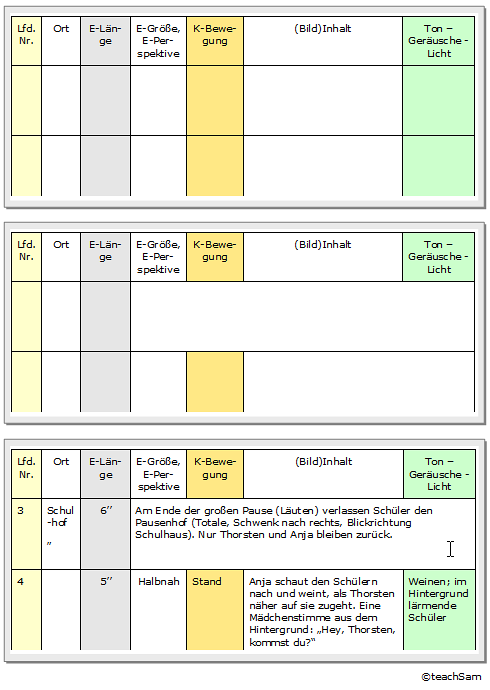 lfd.
Nr.Auf-nahme-ortEinstel-lungslängeEinstellungs-
größe/ -
perspektive/ Kamera-bewegungen-BildinhaltTon / Ge-
räusche / LichtLfd. Nr.OrtE-LängeE-Größe,
E-Per-spektiveKamera-bewegung(Bild)InhaltTon – Geräusche - Licht